Compte-rendu de la réunion du Comité Directeur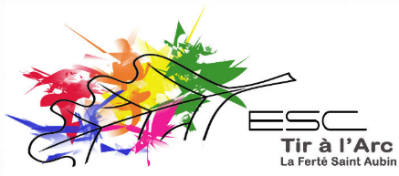 		20/01/2020 – La Ferté Saint AubinPrésents : Georges BLEUSE, Ludovic CROCHARD, Patrick CROCHARD, Stéphanie DENIZEAU, Jean-Pierre GOBIN, Ludovic JOSEPH, Vincent RECHERExcusé : Patrick BURETTE , Marie DAUGERON, Sandra MASLes débats Espace de stockage et accès au terrain d’astronomieSuite au rendez-vous avec la mairie, il est convenu que nous aurons accès à la remorque de la pétanque afin de stocker du matériel après leur compétition du 29 mars. Nous bénéficierons d’environ 10m². Concernant le terrain d’astronomie, nous attendons une réponse la semaine prochaine de la mairie afin d’accéder à l’Algeco et accès au reste du terrain. Il faudra dans ce cas acheter une chaine et un cadenas pour fermer l’accès au terrain.CommunicationLudo J. a réalisé le tableau des évènements, il est affiché dans la salle et sera envoyé à tous les adhérents dès que Ludo J. l’aura mis à jour suite aux derniers éléments transmis durant la réunion et dès qu’il l’aura transmis à Ludo C.. Il est décidé d’acheter une flamme avec le logo du club pour compléter la bâche. Nous la commanderons à AM Factory en même temps que les maillots.SponsorsLudo J. fait un point pour voir qui doit aller voir les sponsors de l’année dernière et à quel moment aller les voir. Il faut demander à José de voir avec Briconautes pour la réduction qu’ils sont censés nous faire.Piste pour de nouveaux sponsors : Agamam, Paulino (des bons pour des pizzas au moment de la compétition).Compétition 3DNous nous donnons jusqu’au 29 février pour que Vincent ait une réponse des différents propriétaires autour de chez lui. Passé cette date nous contacterons Mr Bouveret. Il faudra retrouver des lots. Ludo C. et Marie feront un point sur le nécessaire pour la compétition lors de la semaine du 17 février.TravauxLes 20 et 27 février il y aura des séances de travaux à la salle pour poser les mousses des cibles 1 à 7. Vincent a vu avec Stephan pour la conception. Il faut voir pour trouver une scie sabre ou à métaux pour couper les cibles.Lors des vacances de Pâques, il y aura également 2 séances de travail à l’extérieur cette fois-ci afin de préparer les séances de tir sur le terrain.Grâce à l’évacuation des mousses dans le local, il y aura un peu plus de place pour ranger et donc pour faire l’établis.Concernant le terrain extérieur, si la mairie nous donne une réponse positive pour le terrain d’astronomie, nous pourrons voir pour investir dans une couverture du pas de tir (voir avec Astrid de Sologne ou autre). Si nous avons l’accord, nous pourrons remplacer le toit du petit local à l’entrée du terrain avec celui qui est sur un des Algeco du terrain d’astronomie. Enfin, nous pourrons mettre une lumière dans ce local.Demande de subvention 2021Nous attendons encore de savoir s’il y aura à nouveau une subvention de la région cette année. Néanmoins, il faut commencer à y réfléchir dès maintenant. Il est donc proposé de faire faire un devis comportant :8 arcs débutants (2 gauchers et 6 droitiers) => valeur estimée 800€De petits centre eleven pour les cibles 8 et 9 (quantité 24)Des centres de cible booster (quantité ??, taille ???)2 buttes target tech en 90*90*30 => valeur estimée 280€100 clous3 plaques d’ethafoamNous allons également nous renseigner pour ajouter du matériel de réglage pour les poulies qui sont de plus en plus nombreux ainsi que pour un peson étant donné que les 2 du clubs ne sont pas fiables. Il doit également se renseigner ajouter un assortiment de cibles 3D afin que celles-ci soient renouvelées régulièrement.Achats à venirLe devis négocié par Ludo C. pour les cibles 3D qu’il nous restait à acheter cette année est validé, il ira passer la commande prochainement. 1 plaque d’ethafoam sera ajoutée dans cette commande afin d’en avoir pour faire des protections en vue de la compétition du mois de juin.Il faudra acheter le nécessaire pour aménager le terrain extérieur. Nous devons réfléchir aux outils qu’il serait utile d’acheter pour le club en vue de l’achat d’une caisse à outils complète.Ludo C. et Patrick C. se renseignent pour les sacs/cibles à remplir afin d’aménager le terrain d’astronomie si la mairie donner son accord.SubventionUne subvention via l’Agence Nationale du Sport devrait pouvoir être obtenue au moins au niveau 1. Ludo C. surveille les informations qui seront envoyées par la FFTA et pour candidater.LabelNous devrions pouvoir obtenir le label « Ambition » et peut-être le label « Excellence » en fonction des critères détaillés qui seront transmis dans les mois à venir par la FFTA.Concernant le projet associatif, les modifications et la suite vont être faite par Ludo C., qui enverra une nouvelle version dans les prochaines semaines.Organisation du secrétariatLa plupart des tâches peuvent être gérer par Ludo C. et Marie à distance sauf :La réception des dossiers d’inscriptions à chaque séanceLa distribution des kits débutants, des arcs de location et des maillots et la réception de leur paiementPour ces tâches, nous verrons pour qu’une personne soit responsable des réceptions de paiements et de dossiers et des distributions de matériel. Cette personne complètera un tableau partagé en ligne afin que tout le monde soit informé de l’évolution des différentes tâches.Concernant la mise à jour du fichier des distinctions, un grand panneau sera mis en place dans le local afin que chacun puisse suivre sa progression quand il le souhaite.						Le Président